                                                                                          Załącznik do Zarządzenia nr 0050.233.2022                                                                                          Burmistrza Miasta Skoczowa                                                                                          z dnia 1 grudnia 2022 r.  WN.6845.16.2022                                                                                       WykazNa podstawie art. 35 ust. 1 i 2 ustawy z dnia 21 sierpnia 1997 r. o gospodarce nieruchomościami          (tekst jednolity: Dz.U. z 2021 r. poz. 1899 z późn. zm.)                                                       Burmistrz Miasta Skoczowaogłasza, że przeznacza do oddania w dzierżawę w trybie bezprzetargowym nieruchomości położone w Pierśćcu oznaczone jako działka nr: 566/1, 542/14, 710/1, 710/2, 545/3, 545/4, 548/8 o łącznej pow. 1,8867 ha.Działki zapisane są w ewidencji gruntów i budynków jako grunty rolne – RIIIb ( łączna pow. 1,0762 ha), łąki – ŁIII (pow. 0,3343 ha), pastwiska – PsIII i PsIV ( łączna pow. 0,4762 ha), zapisane w nowej KW BB1C/00019586/5, na cele rolne, na okres 3 lat.Czynsz dzierżawny w wysokości 170,00 zł za 1 ha w stosunku rocznym + należny podatek VAT na podstawie § 1, pkt 6 załącznika do Zarządzenia Burmistrza Miasta Skoczowa nr 0050.27.2022 z dnia 03.02.2022 r., zmienionego Zarządzeniem Burmistrza Miasta Skoczowa nr 0050.75.2022 z dnia 14.04.2022 r., w sprawie ustalenia stawek czynszu za najem i dzierżawę gruntów gminnych oraz opłat za udostępnienie gruntów będących własnością Gminy Skoczów i gruntów użytkowanych wieczyście przez Gminę Skoczów.Czynsz płatny rocznie z góry do dnia 31 marca każdego roku.Czynsz od 1 stycznia 2023 r. ulegnie zmianie, zgodnie z cennikiem ustalającym wysokość stawek czynszu za najem i dzierżawę gruntów gminnym, obowiązującym w danym roku kalendarzowym.Przeznaczenie w planie zagospodarowania przestrzennego Gminy Skoczów – Uchwała Rady Miejskiej Skoczowa Nr XI/145/2011 z dnia 20 października 2011 r. w sprawie miejscowego planu zagospodarowania przestrzennego sołectwa Pierściec: „14R” – tereny rolne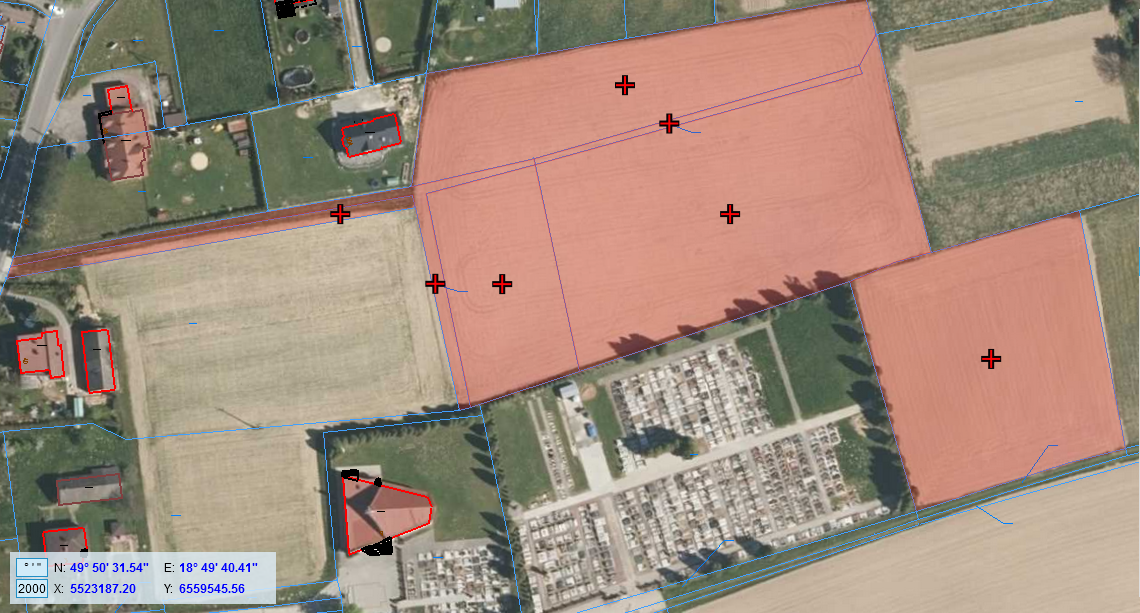 